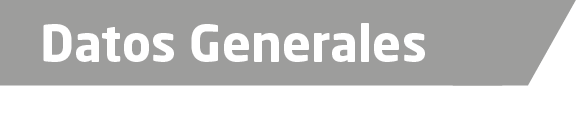 Nombre Alfredo Delgado CastellanosGrado de Escolaridad Licenciatura en DerechoCédula Profesional (Licenciatura) 5408313Teléfono de Oficina 228-8438729Correo Electrónico aldeca_62@hotmail.comDatos GeneralesFormación Académica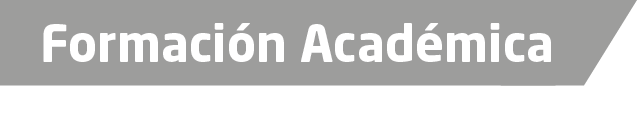 2004-2007Universidad Paccioli de Córdoba.2010 Diplomado en Juicios Orales y Argumentación JurídicaTrayectoria Profesional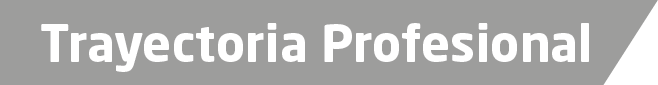 2005-2007Litigante en Despacho Jurídico del Licenciado Marco Antonio Illescas2007. 2014 Litigante en Propio DespachoOctubre de 2014- Marzo 2015 Agente del Ministerio Público InvestigadorMarzo de 2015 a la FechaFiscal adscrito a la Visitaduría Generals de Conocimiento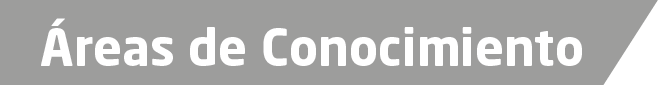 Derecho MercantilDerecho AdministrativoDerecho CivilDerecho Penal